MEYVE /ASMA FİDANI/ÇİLEK FİDESİ/ÜRETİM MATERYALİ BİTKİ SAĞLIĞI  LABORATUVAR ANALİZİ FORMUDamızlık Üretim Materyali /Fidanın Bulunduğu ortam;     Açık Alanda:           serada:  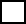 *Bu form her parsel no için ayrı ve Aynı parselde bulunan birden fazla farklı anaçlara veya çeşitlere ait üretim materyalleri için ayrı düzenlenmelidir.  **“Virüs ari” üretimler için, sertifikasyona tabi Bitki türü bazında tüm virüs etmenleri için ayrı ayrı laboratuvar analizi yapılmalıdır.***Bitki sağlığı talimatında belirtilen tüm etmenler (Virüs, bakteri, fungus, nematod ve diğer zararlı organizmalar) kontrol analizi yapılmalı ve hastalık etmen adları açıkça yazılmalıdır**** Plaka no’ya göre her Sınıf ayrı ayrı belirtilmeli,  Parseldeki anaç ve Çeşit adları ayrı ayrı yazılmalıdır.*****Bitki sağlığı Kontrol raporunun tüm kısımlar doldurulmalı ve birden çok sayfa kullanıldığında diğer tüm sayfalar onaylanmalıdır. “Meyve /Asma Fidanı ve Üretim Materyali sertifikasyonu ile Pazarlaması Yönetmeliği”, Tohumculuk Hizmetleri Uygulama Talimatı, Bitki Sağlığı Standartları Talimatı ile 5996 sayılı Kanun Kapsamında yer alan etmenlerle, yukarıdaki çizelgede detayı verilen hastalık ve diğer zararlı organizma etmenleri yönünden parseldeki fidanların kontrolü yapılmış ve herhangi bir hastalık etmenine rastlanmamıştır. Aşağıda ismi yazılı uzmanlarca Bitki sağlığı laboratuvar analizi yapılarak imzalanmıştır.     Kontrol Analizi Yapan Uzmanların ad-soyad-imza							Kontrolü analizi Yapan Uzmanların ad-soyad-imza			     						                                     Üretici Kodu;  Üretici adı, adresi:Damızlık parsel bilgisi/adresi:Beyanname tarih /no /miktarıAnaç materyaline ait Sertifika Tarihi /No/ Miktar:Çeşit materyaline ait Sertifika Tarihi/No/ Miktar :Analiz örneğini Alanın adı, soyadı ve kuruluşuBitki Sağlığı Kontrolünün ve Örneğin Alındığı Tarih:                                                               Laboratuvar Analizi Tarihi:                                                                Damızlık Plaka NoÜretim materyalianaç adı veyaçeşit adıDamızlık Materyal Sınıfı (öntemel, temel, sertifikalı, veya Standart)Materyalin niteliği-(aşı gözü, tohum,çelik,anaç, aşılı fidan)*Kontrol Analizi yapılan  Virüs etmenlerinin adı*Kontrol Analizi yapılan Bakteri  etmenlerinin adı*Kontrol Analizi yapılan Fungus etmenlerinin adı*Kontrol Analizi yapılan nematod etmenlerinin adıKontrol Analiz sonucu (temiz - bulaşık)